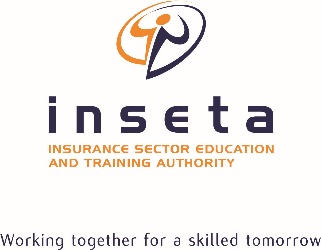 COMPANY PROFILE SUMMARYWhat does the company do, where does the company get its income from?For the above reason you do not have a FSP certificate but are linked to the insurance sector in the following ways:1.2.3.Signed: ___________________Company CEO/ Director onlyAccepted by INSETA Skills Manager: __________To:ADELINE SINGH ( Skills Planning Manager at INSETA )Director of Company(Name & Surname )Skills Development Facilitator(Name & Surname )Date of submissionSubject:Confirmation of Core Business PracticeReason for submission The company does not have an FSP license / certificate